Cartes de tâches : 
Nombres pairs ou impairs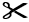 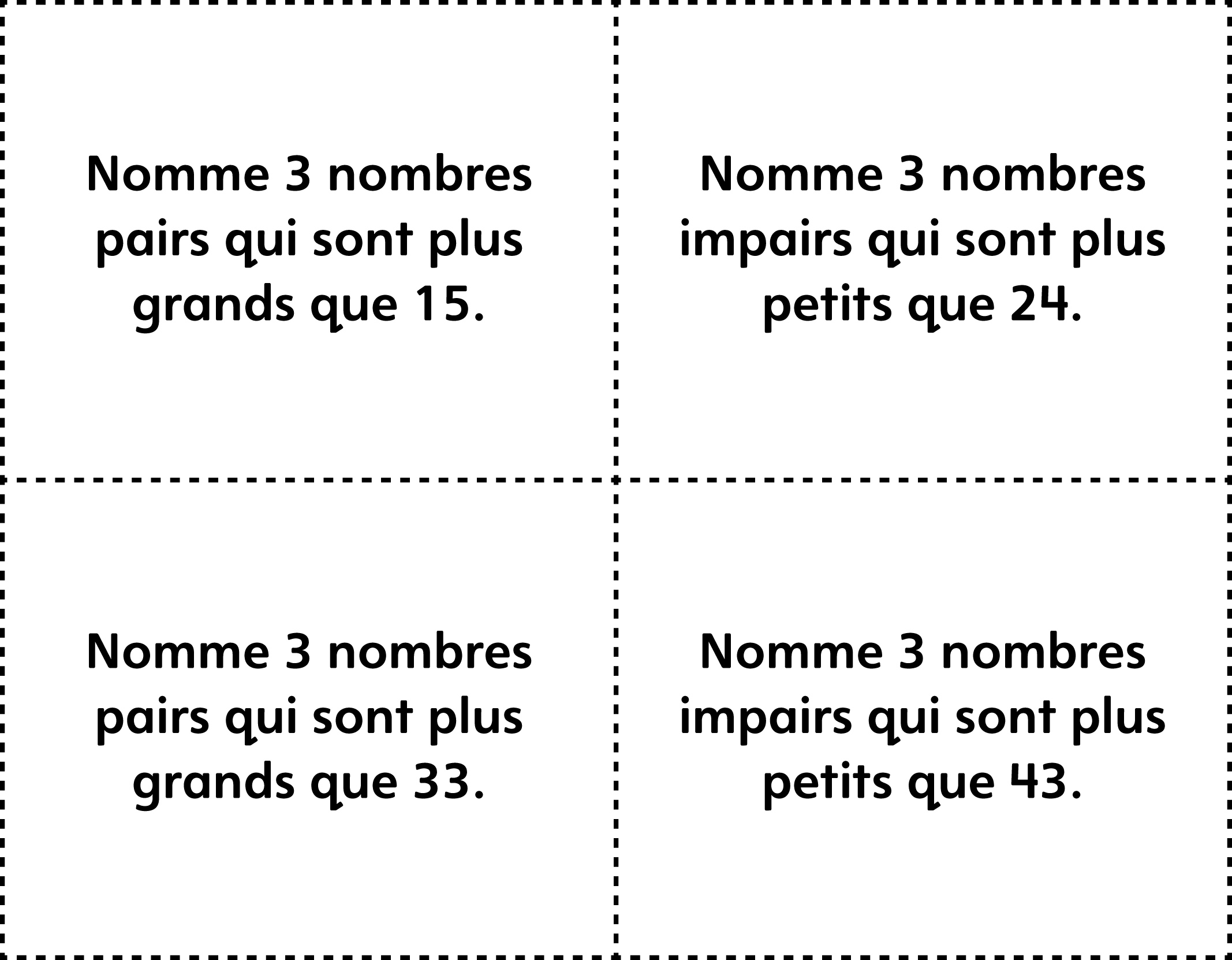 Cartes de tâches : 
Nombres pairs ou impairs 
(pour Accommodation)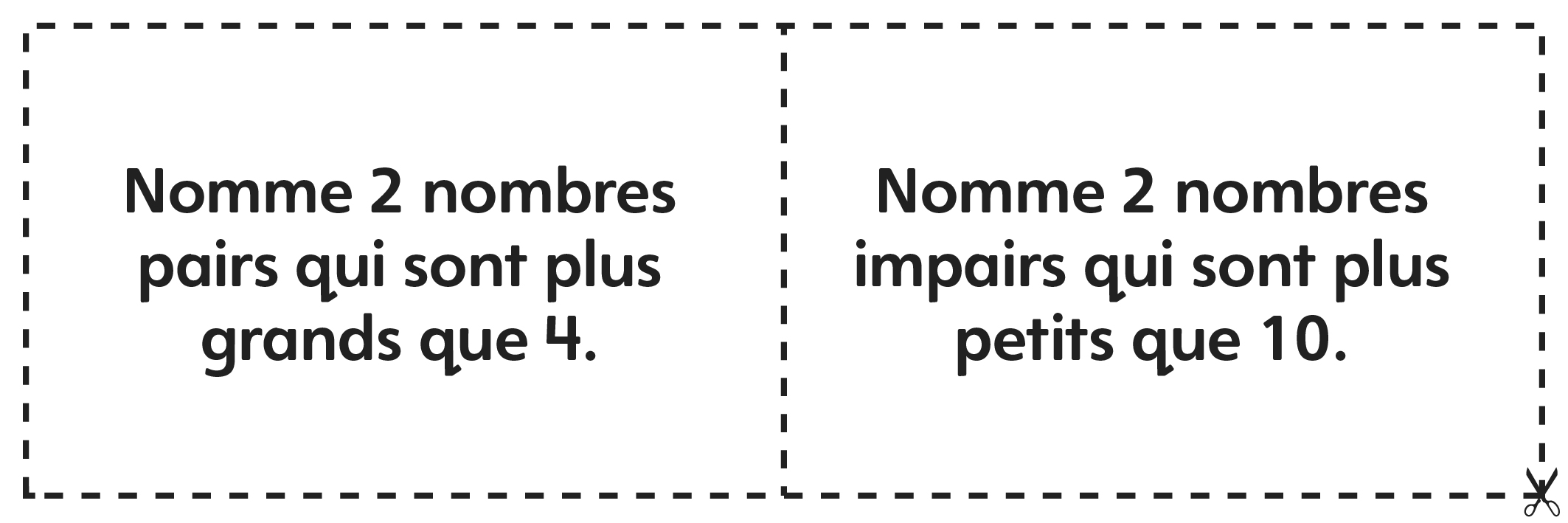 Cartes de tâches : 
Comparer et ordonner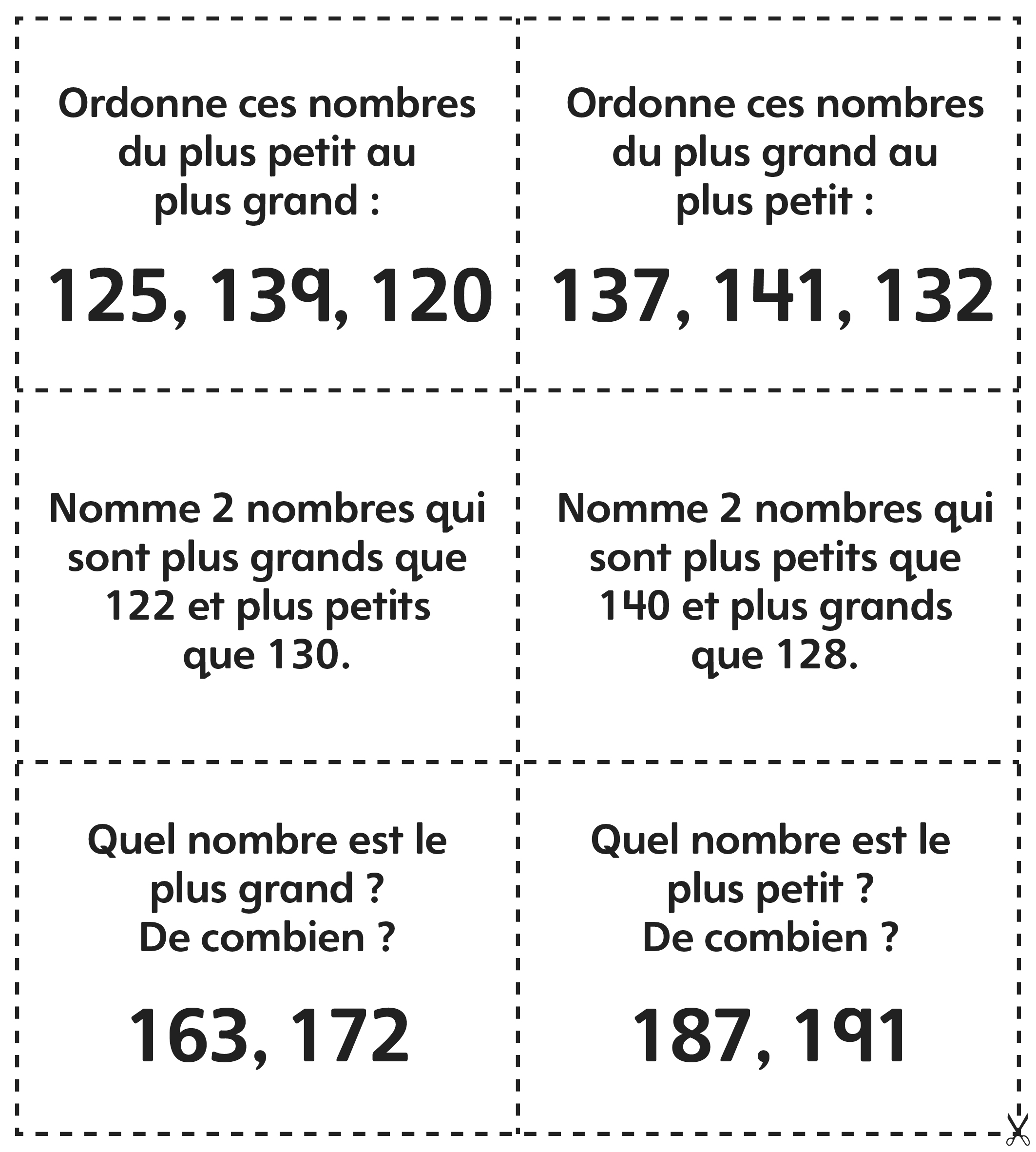 Cartes de tâches : Comparer et
ordonner (pour Accommodation)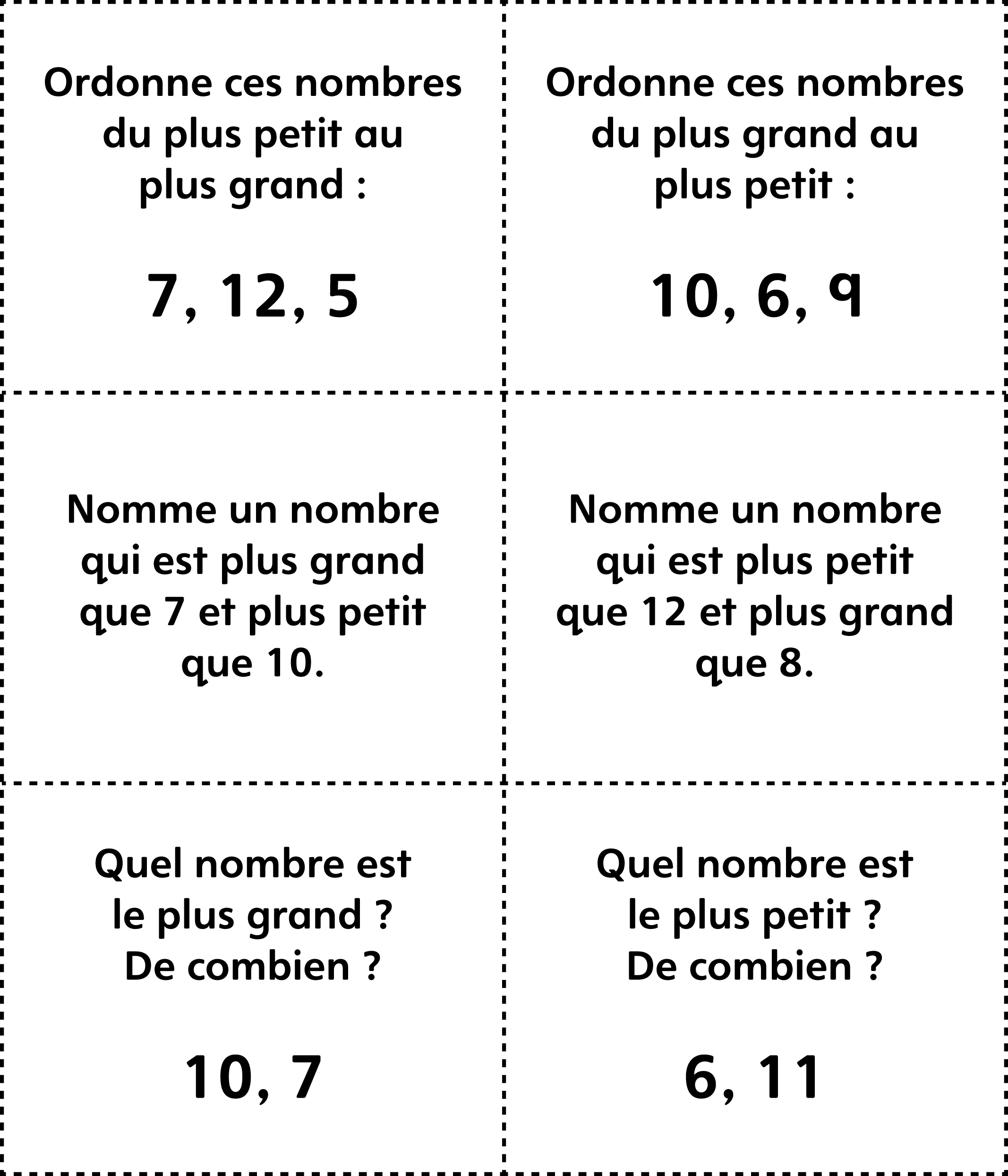 